PERSONAL MEMBERS’ RISK ASSESSMENT This risk assessment is to help identify personal risks you may experience. This is useful if you feel you are vulnerable and need to make considerations for the activities you participate in. You should think carefully about any specific risks you may encounter during a u3a activity. Where you identify a particular risk you should note the actions you will take to reduce the risk, and you can always add to this if you identify a new risk.u3a Name:Date:Name of person completing risk assessment:Name of person completing risk assessment:Interest Group (if applicable):Interest Group (if applicable):Description of Activity (if applicable):Description of Activity (if applicable):What is the potential risk?How do you usually manage this risk?Does this risk affect how you participate in u3a activities?Does this risk affect how you participate in u3a activities?Does this risk affect how you participate in u3a activities?What accommodations do you need?What is the potential risk?How do you usually manage this risk?YesNoN/AWhat accommodations do you need?e.g., I have difficulty walkinge.g., I use a walking stick, and sit down for most activitiese.g., I must have a seat during activitiese.g., I have diabetese.g., I monitor my blood sugar each morninge.g., I manage this at homee.g., I need general help from a carere.g., my carer supports me with participating in activities, as well as helping me to and from the bathroome.g., when participating in events I need an extra space for my carer to join me to support me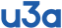 Personal member risk assessmentThe Third Age TrustVersionDescription of changes	Date1.0Original checklist12.09.2022